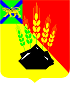 АДМИНИСТРАЦИЯ МИХАЙЛОВСКОГО МУНИЦИПАЛЬНОГО РАЙОНАПОСТАНОВЛЕНИЕ 
21.07.2022                                               с. Михайловка                                                    № 871-паО внесении изменений в постановление администрации Михайловского муниципального района от 17.02.2020 № 131-па «Об утверждении Положения о проектной деятельности в администрации Михайловского муниципального района»В соответствии с Федеральным законом от 06.10.2003 № 131-ФЗ «Об общих принципах организации местного самоуправления в Российской Федерации», постановлением Правительства Российской Федерации от 31.10.2018 № 1288 «Об организации проектной деятельности в Правительстве Российской Федерации», постановлением Правительства Приморского края от 04.12.2020 № 999-пп «Об утверждении Об управлении проектной деятельностью в Правительстве Приморского края и органах исполнительной власти Приморского края», в связи с изменениями кадрового состава администрация Михайловского муниципального района ПОСТАНОВЛЯЕТ:1. Внести в постановление администрации Михайловского муниципального района от 17.02.2020 № 131-па «Об утверждении Положения о проектной деятельности в администрации Михайловского муниципального района» следующие изменения:1.1. Приложение № 2 к постановлению изложить в новой редакции следующего содержания:«Приложение № 2к постановлению администрацииМихайловского муниципального районаот 14.05.2020 № 445-паСостав проектного комитета администрации Михайловского муниципального района2. Контроль над исполнением данного постановления возложить на первого заместителя главы администрации Михайловского муниципального района Зубок П.А.Глава Михайловского муниципального района –Глава администрации района                                                         В.В. АрхиповПредседатель проектного комитета-Архипов Владимир Владимирович, глава Михайловского муниципального района – глава администрации районаЗаместитель председателя проектного комитета-Зубок Петр Алексеевич, первый заместитель главы администрации Михайловского муниципального районаСекретарь проектного комитета-Сенчило Вероника Викторовна, главный специалист отдела экономики управления экономикиЧлены проектного комитета-Петроченко Оксана Валентиновна, заместитель главы администрации Михайловского муниципального района-Миколайчук Юрий Леонидович, заместитель главы администрации Михайловского муниципального района-Васильева Татьяна Владимировна, руководитель аппарата заместитель главы администрации Михайловского муниципального района-Балабадько Юлия Анатольевна, начальник управления по вопросам градостроительства, имущественных и земельных отношений-Пономаренко Тамара Петровна, начальник отдела градостроительства, имущественных и земельных отношений-Сенчило Александр Александрович, начальник управления финансов-Начальник отдела муниципального заказа управления экономики-Москалюк Александр Николаевич, начальник отдела контроля и документального обеспечения по вопросам градостроительства-Маркова Марина Николаевна, начальник отдела экономики управления экономики -Представитель Прокуратуры Михайловского муниципального района (по согласованию)-Представитель ООО «Михайловскагропромэнерго» (по согласованию)-Представитель ООО «Михайловский водоканал» (по согласованию)»-Коломеец Наталья Николаевна, главный казначей отдела № 11 Управления Федерального казначейства по Приморскому краю